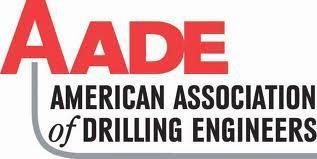 Application form for the AADE Josh Kamas ScholarshipDEADLINE: March 29, 2023 -  11:00 a.mTwo (2) $1000 scholarships are available for undergraduate students studying Petroleum Engineering and who are active AADE members.Criteria:  U.S. citizenNew Mexico Tech student: enrolled full time pursuing a B.S. in Petroleum EngineeringMember of NMT AADE Student ChapterDemonstrate financial need2.75 minimum GPA250 word essay on “Discuss a time in your life when you showed initiative in an academic and/or professional situation. Describe how you are a self-starter.”Include unofficial transcriptName:___________________________________   ID:____________			_Address (local):_________________________________________________________________GPA:________ 			Expected graduation date:____	______Career Interests/Goals:______________________________________________________________________________________________________________________________________________Clubs or Organizations involved with:___________________________________________________________________________________________________________________________Current Scholarships being received for 2022-23:__________________________________________________________________________________________________________________Have you filed a Free Application for Federal Student Aid for 2022-23:_______I am a full time student attending New Mexico Tech.  I certify that the above information is complete and accurate to the best of my knowledge.  Misrepresentation in any statement by me will be considered adequate grounds for denial or cancellation of any award.  I also give my consent for New Mexico Tech to release my academic information to the scholarship donor._______________________________________________		_______________________Student Signature						DatePlease return completed application to:			FINANCIAL AID USE Alejandra Correa		 		                          FAFSA received?___________MSEC 300A, Petroleum Engineering				NMT Scholarship?__________alejandra.correa@nmt.edu     				             Demonstrated Need?________